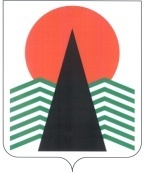  Администрация Нефтеюганского районаМуниципальная комиссияпо делам несовершеннолетних и защите их правПОСТАНОВЛЕНИЕ №75 24 октября 2019 года, 10 – 00 ч. г. Нефтеюганск, 3 мкрн., д. 21, каб. 430зал совещаний администрации Нефтеюганского района,(сведения об участниках заседания указаны в протоколе № 55 заседания МКДН и ЗП Нефтеюганского района) Об итогах проведения межведомственной профилактической операции «Подросток» в Нефтеюганском районе в 2019 году	Заслушав и обсудив информацию Отдела Министерства внутренних дел России по Нефтеюганскому району (далее по тексту  – ОМВД), а также Департамента образования и молодежной политики Нефтеюганского района  по вопросу, предусмотренному планом работы муниципальной комиссии по делам несовершеннолетних и защите их прав Нефтеюганского района на 2019 год,  муниципальная комиссия установила:	 Во исполнение пункта 6.9 распоряжения УМВД России по Ханты-Мансийскому автономному округу - Югре №1/2082 от 29 мая 2019 года  в летний период текущего года на территории Нефтеюганского района проведены 4 этапа оперативно - профилактического мероприятия (ОПМ) «Подросток». В проведении  ОПМ были задействованы представители  органов и учреждений системы профилактики безнадзорности и правонарушений несовершеннолетних Нефтеюганского района.Сотрудниками ОМВД проверено 456 места возможного пребывания несовершеннолетних, в том числе: подъездов жилых домов, чердаков, подвалов – 174, кафе, баров, ресторанов – 31, дворовых площадок – 172, строек, заброшенных зданий – 43, проверено объектов транспорта – 36. В целях усиления контроля за правилами торговли спиртными напитками и табачной продукции, проводились рейды по торговым точкам населенных пунктов Нефтеюганского района всего осуществлено 31 проверок, выявлено 9 нарушений, в отношении продавцов собраны административные материалы по ст.14.15 КоАП РФ.В период проведения профилактического мероприятия в ОМВД России по Нефтеюганскому району доставлен 1 несовершеннолетний безнадзорный.Сотрудниками полиции совместно с МКДН и ЗП, органами здравоохранения, отделом по опеке и попечительству организована отработка жилого сектора, с целью выявления беспризорных и безнадзорных несовершеннолетних, родителей, злостно уклоняющихся от воспитания детей, допускающих жестокое обращение с ними, проверялись все места концентрации несовершеннолетних. С состоящими на профилактическом учете подростками сотрудники  ОМВД проводились беседы, при этом использовали методы опроса, личного сыска, проверяли подростков на причастность к совершению преступлений, совершенных вблизи проживания данных подростков. В ходе проведения вышеуказанных мероприятий выявлен несовершеннолетний житель г. Нефтеюганска, который в августе 2019 совершил хищение емкости для инструмента с территории СНТ «Кедровый».В  образовательных учреждениях в отчетный период проведено 273 лекций, из них с несовершеннолетними – 213, с администрациями образовательных учреждений – 60.  В рамках работы пришкольных лагерей, лагерей труда и отдыха, палаточного лагеря вожатые отрядов подготовили и провели «Минутки безопасности»: профилактическая беседа о безопасной езде на велосипедах и самокатах, правилах их хранения, подготовлены памятки для детей и их родителей. Также памятки размещены на информационных стендах школ. Общий охват детей -  249, родителей 249.Так же на информационных стендах поселений были размещены памятки с информацией о том, как уберечь свой велосипед и самокат, об ответственности несовершеннолетних за противоправные действия в отношении чужого имущества.В вечернее время проводились рейдовые мероприятия по местам массового отдыха молодежи с целью выявления лиц, вовлекающих подростков в противоправную деятельность, а также с целью выявления несовершеннолетних, находящихся в алкогольном, наркотическом опьянении. За период проведения операции фактов вовлечения несовершеннолетних в совершение преступлений и в распитие спиртных напитков не выявлено. В период проведения операции сотрудниками ОМВД   было составлено 84 административных протокола. По профилактике безнадзорности и правонарушений несовершеннолетних привлечено к административной ответственности 42 лица, из которых по ст. 5.35 КоАП РФ - 16, по ст. 14.15 КоАП РФ - 20, по ст. 14.16 КоАП РФ - 2, по ст. 6.10 КоАП РФ - 4.На основании приказа Департамента образования и молодежной политики Нефтеюганского района от 17.07.2019 № 608-0  «О ведении учёта детей, подлежащих обучению по образовательным программам дошкольного, начального общего, основного общего и среднего общего образования и форм получения образования, определённых родителями (законными представителями) детей в  2019-2020  учебном году» проведен учет детей, подлежащих обучению по образовательным программам дошкольного, начального общего, основного общего и среднего общего образования, и форм получения образования, определённых родителями (законными представителями) детей на начало 2019-2020 учебного года.Мероприятие проводилось в связи с исполнением полномочий муниципального района по учёту детей, подлежащих обучению в образовательных учреждениях с целью реализации конституционного права граждан на получение общего образования,  сохранения контингента учащихся и предупреждения безнадзорности несовершеннолетних. Сроки проведения  - с 02.09.2019 по 27.09.2019.В указанные сроки образовательными организациями был осуществлен сбор данных о детях, проживающих на территории, за которой закреплена образовательная организация. Ими были предприняты следующие меры: сопоставлены контрольные списки с местом проживания обучающихся, проведены подворовые обходы в микрорайонах, за которыми закреплены образовательные организации.По факту обследования микрорайонов установлена следующая сводная численность детей, подлежащих обучению по образовательным программам дошкольного, начального общего, основного общего и среднего общего образования и форм получения образования, определённых родителями (законными представителями) детей.По состоянию на 01.09.2019 в возрасте от 0 до 7 лет  на закрепленных за дошкольными учреждениями территориях проживает 2793 ребенка, из них зачислены в дошкольные учреждения 2081 ребенок. Детей в очереди на предоставление мест в дошкольные учреждения (в актуальном спросе нет) в отложенном спросе до 2021 года - 541 ребенка. Неорганизованных детей в возрасте от 6,0 до 6,5 лет 6 человек. Причиной не организованности детей является отсутствие обращений родителей (законных представителей) в дошкольные учреждения для получения дошкольного образования.  По состоянию на 01.09.2019 в возрасте от 6 до 18 лет на закреплённых за школами района территориях проживает 5586 детей (АППГ - 5552). Из них:- в общеобразовательных учреждениях района на очной форме обучения – 5100 учащихся (АППГ4985);- вне образовательной организации на семейной форме обучения - 11 учащихся;- в школах других городов обучаются 79 человек;- в учреждениях НПО, СПО - 322 человека (АППГ 265);- в ВУЗах - 21 человека (АППГ 44);- имеют аттестат об основном общем образовании, работают и не учатся - 5 человека (АППГ 4);- посещают краткосрочные курсы - 2 человека (выпускники 2019 года МОБУ «Средняя общеобразовательная школа №1» пгт.Пойковский);- имеют аттестат об основном общем образовании, не работают и не учатся - 4 человек (АППГ 5 человек). Из них: - 1 человек - по уходу за ребенком, - 2 человека - выпускники по программе для учащихся с интеллектуальными нарушениями, не продолжают обучение;- 1 человек - выпускник 9-х классов прошлых лет (2018 года) не продолжает обучение.Была проведена сверка сведений, внесённых общеобразовательными организациями в информационную систему КРМ «Директор» с данными ИАС «Регион. Контингент». Сверка подтвердила полноту внесенных данных о контингенте и движении обучающихся.В рамках межведомственного взаимодействия установлено следующее.В КОУ Ханты-Мансийского автономного округа - Югры «Нефтеюганская школа-интернат для обучающихся с ограниченными возможностями здоровья» обучаются 4 учащихся из Нефтеюганского района. Из них 2 человека в возрасте до 18 лет. Планируются к зачислению - 2 человека.Находятся на стационарном обслуживании в курируемых учреждениях Управлением социальной защиты населения по г.Нефтеюганску и Нефтеюганскому району 1 ребенок из Нефтеюганского района.По данным комитета по делам народов Севера, охраны окружающей среды и водных ресурсов детей школьного возраста обучающихся в общеобразовательных организациях, зарегистрированных и фактически проживающих на юртах Нефтеюганского района - 19 человек.  Из них получают образование в филиале МБОУ «Нижнесортымская СОШ» «Каюковская НШ» - 1 чел.; в МБОУ «Угутская СОШ» - 18 чел. Детей дошкольного возраста, зарегистрированных и фактически проживающих на юртах Нефтеюганского района - 13 человек.В период с 26 августа по 27 сентября 2019 года департаментом образования и молодежной политики Нефтеюганского района была организована работа прямой телефонной линии по вопросам предоставления каждому ребёнку права на общее образование. На объявленную прямую телефонную линию по вопросам обеспечения гарантий прав граждан на образование в Департамент образования и молодёжной политики поступило 8 обращений, связанных с зачислением в образовательную организацию, в том числе через портал государственных услуг. По всем обращениям даны разъяснения и решены вопросы с организацией обучения.Результаты всех 4 этапов ОПМ «Подросток» рассмотрены на оперативном совещании при начальнике ОМВД 09.09.2019. (протокол совещания № 21). В период проведения летней  кампании 2019 года  преступлений со стороны несовершеннолетних не зарегистрировано.	В целях повышения эффективности профилактической работы муниципальная комиссия по делам несовершеннолетних и защите их прав Нефтеюганского района п о с т а н о в и л а:	1.  Информацию  об итогах проведения межведомственной профилактической операции  «Подросток» в Нефтеюганском районе в 2019 году  принять к сведению.	Срок: 24 октября 2019 года.	2.   Утвердить  отчет «О результатах проведения ежегодной межведомственной профилактической операции «Подросток» (приложение).	Срок: 24 октября 2019 года.	3. Департаменту  культуры и спорта (А.Ю.Андреевский) обеспечить проведение дополнительных спортивно-массовых мероприятий, направленных на профилактику правонарушений несовершеннолетних, с привлечением к участию несовершеннолетних, находящихся в социально опасном положении.	Срок: до 25 февраля 2020 года.	 4.  Департаменту образования и молодежной политики (Н.В.Котова) организовать проведение постшкольного мониторинга выпускников 9-х и 11-х классов 2018-2019 учебного года и учащихся, выбывающих из 10-х классов в течение 2019-2020 учебного года. 	Срок: до 05 февраля 2020 года.	5. Контроль за исполнением постановления возложить на заместителя председателя муниципальной комиссии по делам несовершеннолетних и защите их прав Нефтеюганского района.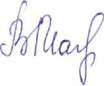 Председательствующий                                  В.В. Малтакова Приложение к постановлению МКДН и ЗП Нефтеюганского района№75 от 24.10.2019  Отчет «О результатах проведения ежегодной межведомственнойпрофилактической операции «Подросток»»Нефтеюганский район за июнь-сентябрь 2019 года                                          (муниципальное образование)                 (период)№ п/п№ п/пИсследуемый параметрСтатистические данные (количество)Статистические данные (количество)Семьи, находящиеся в социально опасном положенииСемьи, находящиеся в социально опасном положенииСемьи, находящиеся в социально опасном положенииСемьи, находящиеся в социально опасном положенииСемьи, находящиеся в социально опасном положении1.1.Количество семей, находящихся в социально опасном положении 
(по состоянию на последний день отчетного периода), в том числе2121выявлено в отчетном периоде991.1.1.1.Количество утвержденных индивидуальных программ социальной реабилитации семей, находящихся в социально опасном положении (по состоянию на последний день отчетного периода)19191.2.1.2.Количество родителей (законных представителей), находящихся в социально опасном положении (по состоянию на последний день отчетного периода), во вновь выявленных семьях, из них:31/1431/141.2.1.2.не работают12/512/51.2.1.2.состоят на учете в Центре занятости0/00/01.2.1.2.работают19/919/91.3.1.3.Пролечено родителей от алкогольной зависимости111.4.1.4.Пролечено родителей от наркотической (токсической, иной) зависимости001.5.1.5.Количество родителей (законных представителей), ограниченных в родительских правах, из общего количества родителей, проживающих в семьях, находящихся в социально опасном положении (в скобках указать количество детей, в отношении которых родители ограничены в родительских правах)001.6.1.6.Количество родителей (законных представителей), лишенных родительских прав, из общего количества родителей, проживающих в семьях, находящихся в социально опасном положении (в скобках указать количество детей, в отношении которых родители лишены прав)1 (2)1 (2)1.7.1.7.Количество родителей (законных представителей), восстановленных в родительских правах, из общего количества родителей, проживающих в семьях, находящихся в социально опасном положении (в скобках указать количество детей, в отношении которых родители восстановлены в родительских правах)001.8.1.8.Количество семей, в которых социально опасное положение устранено по причине нормализации ситуации (исправление родителей, выполнение родителями (законными представителями) должным образом родительских обязанностей по воспитанию, содержанию, обучению, защите прав и законных интересов детей)1010                       2.                       2.Количество детей, проживающих в семьях, находящихся в социально опасном положении (по состоянию на последний день отчетного периода), /проживающих во вновь выявленных семьях, из них:43/1443/142.1.2.1.несовершеннолетние в возрасте от 14 до 18 лет10/310/32.2.2.2.Дети в возрасте до 7 лет14/514/52.3.2.3.дети-инвалиды1/01/02.4.2.4.учатся в школе (училище, лицее, институте)29/929/92.5.2.5.посещают детский сад4/24/22.6.2.6.не учатся, не работают в возрасте от 7 до 18 лет1/01/02.7.2.7.состоят на учете в Центре занятости1/01/02.8.2.8.трудоустроено несовершеннолетних, в том числе:772.8.2.8.временно772.8.2.8.постоянно002.9.2.9.Оздоровлены (посещали в отчетном периоде детские оздоровительные лагеря, загородные оздоровительные лагеря, лагеря дневного пребывания, специализированные (профильные) лагеря (палаточные лагеря, лагеря труда и отдыха), медицинские оздоровительные центры, базы комплексы)23232.102.10Занимаются в кружках, спортивных секциях, клубах, объединениях дополнительного образования детей30302.11.2.11.помещено в специальное учебно-воспитательное учреждение закрытого типа002.12.2.12.направлено в воспитательную колонию 002.13.2.13.помещены в центр временного содержания для несовершеннолетних правонарушителей органов внутренних дел002.14.2.14.совершили суицид/суицидальную попытку0/00/02.15.2.15.совершили самовольный уход в отчетном периоде, из них:002.15.2.15.из семьи 002.15.2.15.из государственного учреждения002.16.2.16.Совершили в отчетном периоде:002.16.2.16.административных правонарушений002.16.2.16.преступлений002.16.2.16.антиобщественных действий002.17.2.17.Количество несовершеннолетних, проживающих в семьях, в которых социально опасное положение устранено по причине нормализации ситуации (исправление родителей, выполнение родителями (законными представителями) должным образом родительских обязанностей по воспитанию, содержанию, обучению, защите прав и законных интересов детей)2323Несовершеннолетние, в отношении которых проводится индивидуальная профилактическая работа в соответствии со статьями 5, 6 Федерального закона Российской Федерации от 24 июня 1999 года № 120-ФЗ «Об основах системы профилактики безнадзорности и правонарушений несовершеннолетних»Несовершеннолетние, в отношении которых проводится индивидуальная профилактическая работа в соответствии со статьями 5, 6 Федерального закона Российской Федерации от 24 июня 1999 года № 120-ФЗ «Об основах системы профилактики безнадзорности и правонарушений несовершеннолетних»Несовершеннолетние, в отношении которых проводится индивидуальная профилактическая работа в соответствии со статьями 5, 6 Федерального закона Российской Федерации от 24 июня 1999 года № 120-ФЗ «Об основах системы профилактики безнадзорности и правонарушений несовершеннолетних»Несовершеннолетние, в отношении которых проводится индивидуальная профилактическая работа в соответствии со статьями 5, 6 Федерального закона Российской Федерации от 24 июня 1999 года № 120-ФЗ «Об основах системы профилактики безнадзорности и правонарушений несовершеннолетних»Несовершеннолетние, в отношении которых проводится индивидуальная профилактическая работа в соответствии со статьями 5, 6 Федерального закона Российской Федерации от 24 июня 1999 года № 120-ФЗ «Об основах системы профилактики безнадзорности и правонарушений несовершеннолетних»3.3.Количество несовершеннолетних, в отношении которых проводится индивидуальная профилактическая работа (по состоянию на последний день отчетного периода), из них:14/414/43.1.3.1.состоят на профилактическом учете в территориальном органе внутренних дел14/414/43.2.3.2.безнадзорные, беспризорные0/00/03.3.3.3.занимаются бродяжничеством, попрошайничеством1/01/03.4.3.4.содержатся в социально-реабилитационных центрах для несовершеннолетних, в социальных приютах, центрах помощи детям, оставшимся без попечения родителей, в других учреждениях для несовершеннолетних, нуждающихся в социальной помощи и (или) реабилитации0/00/03.5.3.5.употребляют без назначения врача: 0/00/03.5.3.5.наркотические средства 0/00/03.5.3.5.психотропные вещества0/00/03.5.3.5.одурманивающие вещества0/00/03.6.3.6.употребляют алкогольную и спиртосодержащую продукцию, пиво и напитки, изготавливаемые на его основе0/00/03.7.3.7.совершили правонарушение, повлекшее применение меры административного взыскания1/01/03.8.3.8.совершили правонарушение до достижения возраста, с которого наступает административная ответственность7/27/23.9.3.9.освобождены от уголовной ответственности вследствие акта об амнистии или в связи с изменением обстановки, а также в случаях, когда признано, что исправление несовершеннолетнего может быть достигнуто путем применения принудительных мер воспитательного воздействия0/00/03.10.3.10.совершили общественно опасное деяние и не подлежат уголовной ответственности в связи с недостижением возраста, с которого наступает уголовная ответственность, или вследствие отставания в психическом развитии, не связанного с психическим расстройством5/25/23.11.3.11.обвиняются или подозреваются в совершении преступлений, в отношении которых избраны меры пресечения, предусмотренные 
УПК Российской Федерации0/00/03.12.3.12.условно-досрочно освобожденные от отбывания наказания, освобожденные от наказания вследствие акта об амнистии или в связи с помилованием0/00/03.13.3.13.осужденным к мерам наказания, не связанным с лишением свободы0/00/03.14.3.14.освобождены в отчетном периоде из учреждений 
уголовно-исполнительной системы0/00/03.15.3.15.вернулись в отчетном периоде из специальных учебно-воспитательных учреждений закрытого типа0/00/03.16.3.16.осуждены за совершение преступления небольшой или средней тяжести и освобожденные судом от наказания с применением принудительных мер воспитательного воздействия0/00/03.17.3.17.Иное 0/0 0/03.18.3.18.учатся в школе (училище, лицее, институте), из них:13/413/43.18.3.18.вернувшиеся в отчетном периоде из специальных 
учебно-воспитательных учреждений закрытого типа0/00/03.18.3.18.освобожденные в отчетном периоде из воспитательных колоний0/00/03.19.3.19.не учатся, не работают, из них:1/01/03.19.3.19.вернувшиеся в отчетном периоде из специальных 
учебно-воспитательных учреждений закрытого типа0/00/03.19.3.19.освобожденные в отчетном периоде из воспитательных колоний0/00/03.20.3.20.состоят на учете в Центре занятости, их них:0/00/03.20.3.20.вернувшиеся в отчетном периоде из специальных 
учебно-воспитательных учреждений закрытого типа0/00/03.20.3.20.освобожденные в отчетном периоде из воспитательных колоний0/00/03.23.3.23.трудоустроены:553.23.3.23.временно553.23.3.23.постоянно003.23.3.23.из числа вернувшихся несовершеннолетних из специальных 
учебно-воспитательных учреждений закрытого типа в отчетном периоде003.23.3.23.из числа освобожденных несовершеннолетних из воспитательной колонии в отчетном периоде003.24.3.24.Оздоровлены (посещали в отчетном периоде детские оздоровительные лагеря, загородные оздоровительные лагеря, лагеря дневного пребывания, специализированные (профильные) лагеря (палаточные лагеря, лагеря труда и отдыха), медицинские оздоровительные центры, базы комплексы), из них:773.24.3.24.вернувшиеся в отчетном периоде из специальных 
учебно-воспитательных учреждений закрытого типа003.24.3.24.освобожденные в отчетном периоде из воспитательных колоний003.25.3.25.занимаются в кружках, спортивных секциях, клубах, объединениях дополнительного образования детей, из них:13133.25.3.25.вернувшиеся в отчетном периоде из специальных 
учебно-воспитательных учреждений закрытого типа003.25.3.25.освобожденные в отчетном периоде из воспитательных колоний003.26.3.26.определены в отчетном периоде в специальное учебно-воспитательное учреждение закрытого типа003.27.3.27.помещены в отчетном периоде в воспитательную колонию003.28.3.28.помещены в отчетном периоде в центр временного содержания для несовершеннолетних правонарушителей органов внутренних дел004.4.Заслушано несовершеннолетних в отчетном периоде на заседании муниципальной комиссии по делам несовершеннолетних и защите их прав, из них по причине совершения:14144.4.самовольный уход из семьи004.4.самовольный уход из государственного учреждения004.4.административные правонарушения 334.4.преступления004.4.антиобщественного действия334.4.иное (перечислить причины с указанием соответствующих статистических данных)в связи с не достижением возраста привлечения к административной ответственности (по ст.20.22 КоАП РФ)- в связи с не достижением возраста привлечения к уголовной ответственности (ООД)35354.1.4.1.Заслушано вопросов по оказанию помощи несовершеннолетним, совершившим суицидальные попытки004.1.4.1.Количество суицидальных попыток/суицид004.24.2Выявлено несовершеннолетних не приступивших к обучению5.5.Количество утвержденных индивидуальных программ социальной реабилитации несовершеннолетних, в отношении которых организована индивидуальная профилактическая работа (по состоянию на последний день отчетного периода)14146.6.Пролечено несовершеннолетних от алкогольной зависимости007.7.Пролечено несовершеннолетних от наркотической (токсической, иной) зависимости008.8.Количество несовершеннолетних, в отношение которых завершено проведение индивидуальной профилактической работы, из них:448.8.по причине исправления поведения228.8.по причине достижения 18 лет00Административная практика Административная практика Административная практика Административная практика Административная практика 9.9.Количество рассмотренных протоколов об административных правонарушениях, их них:69699.1.9.1.составлены представителями территориального органа внутренних дел69699.1.9.1.составлены членами территориальной комиссии по делам несовершеннолетних и защите из прав (не учитываются представители территориального органа внутренних дел)009.1.9.1.составлены представителями прокуратуры009.1.9.1.составлены иными лицами009.2.9.2.возвращены в орган, должностному лицу, которые составили протокол в порядке подпункта 4 пункта 1 статьи 29.4 КоАП РФ449.2.9.2.поступили вновь в комиссию после устранения замечаний (ошибок) 339.2.9.2.поступили вновь в комиссию после устранения замечаний (ошибок) из числа возвращенных в отчетном периоде339.3.9.3.принято решение о назначении административного наказания 65659.4.9.4.принято решение об освобождении от наказания009.5.9.5.прекращены по причине:9.5.9.5.отсутствие состава административного правонарушения229.5.9.5.отсутствие события административного правонарушения009.5.9.5.истечение срока привлечения к административной ответственности229.5.9.5.Иное: переданы по подведомственности009.6.9.6.Количество рассмотренных протоколов об административных правонарушениях в отношении родителей (законных представителей), в том числе:59599.6.9.6.перечислить статьи КоАП РФ или Закона ХМАО – Югры от 11.06.2010 
№ 102-оз «Об административных правонарушениях» с указанием соответствующих статистических данныхч.1 ст.5.35 КоАП РФ - 56ст.20.22 КоАП РФ -3ч.1 ст.5.35 КоАП РФ - 56ст.20.22 КоАП РФ -39.7.9.7.Количество рассмотренных протоколов об административных правонарушениях в отношении несовершеннолетних, в том числе:559.7.9.7.перечислить статьи КоАП РФ или Закона ХМАО – Югры от 11.06.2010 № 102-оз «Об административных правонарушениях» с указанием соответствующих статистических данныхст.12.7 КоАП РФ– 2ч.2 ст.12.37 КоАП -1ч.1 ст.12.3 КоАП- 1ст. 19.16 КоАП РФ - 1ст.12.7 КоАП РФ– 2ч.2 ст.12.37 КоАП -1ч.1 ст.12.3 КоАП- 1ст. 19.16 КоАП РФ - 19.8.9.8.Количество рассмотренных протоколов об административных правонарушениях в отношении граждан, должностных лиц, в том числе:559.8.9.8.перечислить статьи КоАП РФ или Закона ХМАО – Югры от 11.06.2010 
№ 102-оз «Об административных правонарушениях» с указанием соответствующих статистических данныхч.1 ст.6.10 КоАП РФ -5ч.1 ст.6.10 КоАП РФ -5Совершено несовершеннолетними из числа находящихся в социально опасном положении (июнь-август)Совершено несовершеннолетними из числа находящихся в социально опасном положении (июнь-август)Совершено несовершеннолетними из числа находящихся в социально опасном положении (июнь-август)Совершено несовершеннолетними из числа находящихся в социально опасном положении (июнь-август)Совершено несовершеннолетними из числа находящихся в социально опасном положении (июнь-август)10ПреступленийПреступленийПреступлений010.1Количество участников преступлений, из них,Количество участников преступлений, из них,Количество участников преступлений, из них,010.1охвачены организованными формами отдыхаохвачены организованными формами отдыхаохвачены организованными формами отдыха011Административных правонарушенийАдминистративных правонарушенийАдминистративных правонарушений011.1в т.ч. связанных с употреблением алкогольной продукциив т.ч. связанных с употреблением алкогольной продукциив т.ч. связанных с употреблением алкогольной продукции011.2Связанных с употреблением наркотических средств и психотропных веществСвязанных с употреблением наркотических средств и психотропных веществСвязанных с употреблением наркотических средств и психотропных веществ011.3Количество участников административных правонарушений, из нихКоличество участников административных правонарушений, из нихКоличество участников административных правонарушений, из них011.3охвачены организованными формами отдыхаохвачены организованными формами отдыхаохвачены организованными формами отдыха012Общественно-опасных деянийОбщественно-опасных деянийОбщественно-опасных деяний012.1Количество участников общественно-опасных деяний, из нихохвачены организованными формами отдыхаКоличество участников общественно-опасных деяний, из нихохвачены организованными формами отдыхаКоличество участников общественно-опасных деяний, из нихохвачены организованными формами отдыха013Самовольных уходовСамовольных уходовСамовольных уходов013.1Количество участников самовольных уходов, из нихКоличество участников самовольных уходов, из нихКоличество участников самовольных уходов, из них013.1Охвачены организованными формами отдыхаОхвачены организованными формами отдыхаОхвачены организованными формами отдыха014Суицидальных попытокСуицидальных попытокСуицидальных попыток015СуицидовСуицидовСуицидов0